Доработка системы для Fungus. Нужна возможность составлять спрайт персонажа из отдельно вырезанных частей (рот, глаза, брови, капли пота и т.д.).Вставить возможность платного выбора. Вставить возможность платного выбора. Если цена больше нуля, то отображать рядом с заголовком выбора его цену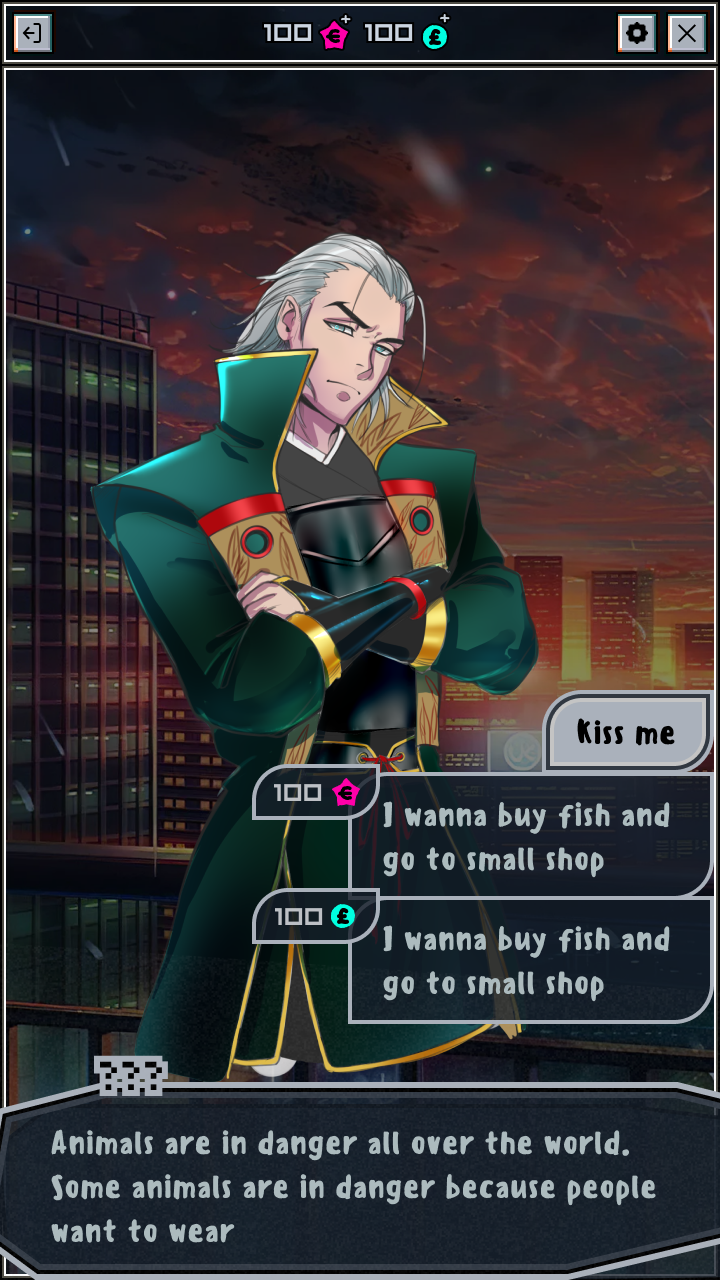 Разработка системы гардероба.Используемая конфигурация одежды применяется в игре.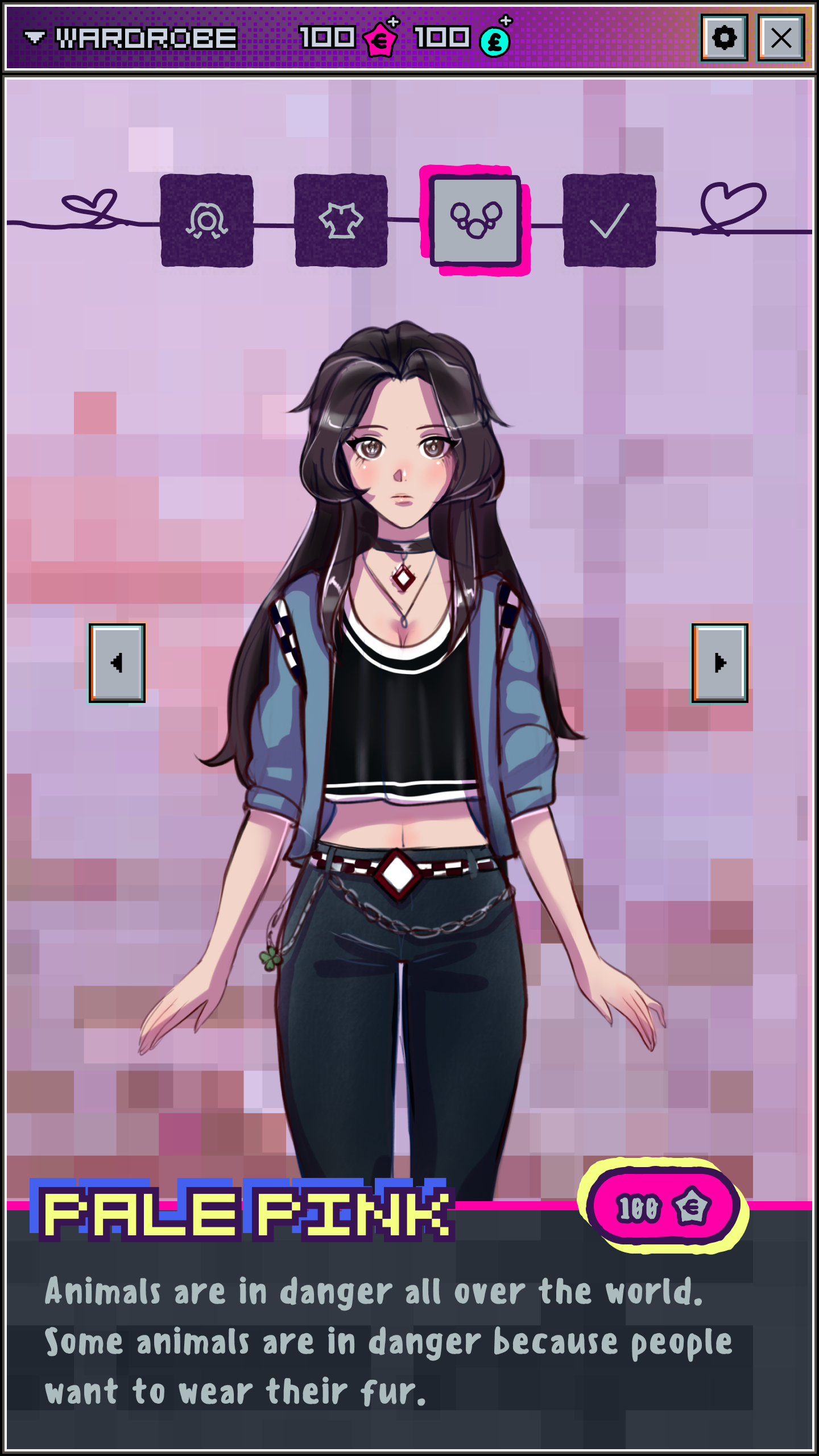 Игра 3 в ряд. Обычная 3 вряд, некоторые блоки надо опустить в самый низ, чтобы разблокировать пароль. Игра на время, если успел опустить все блоки с паролем – победа, иначе проигрыш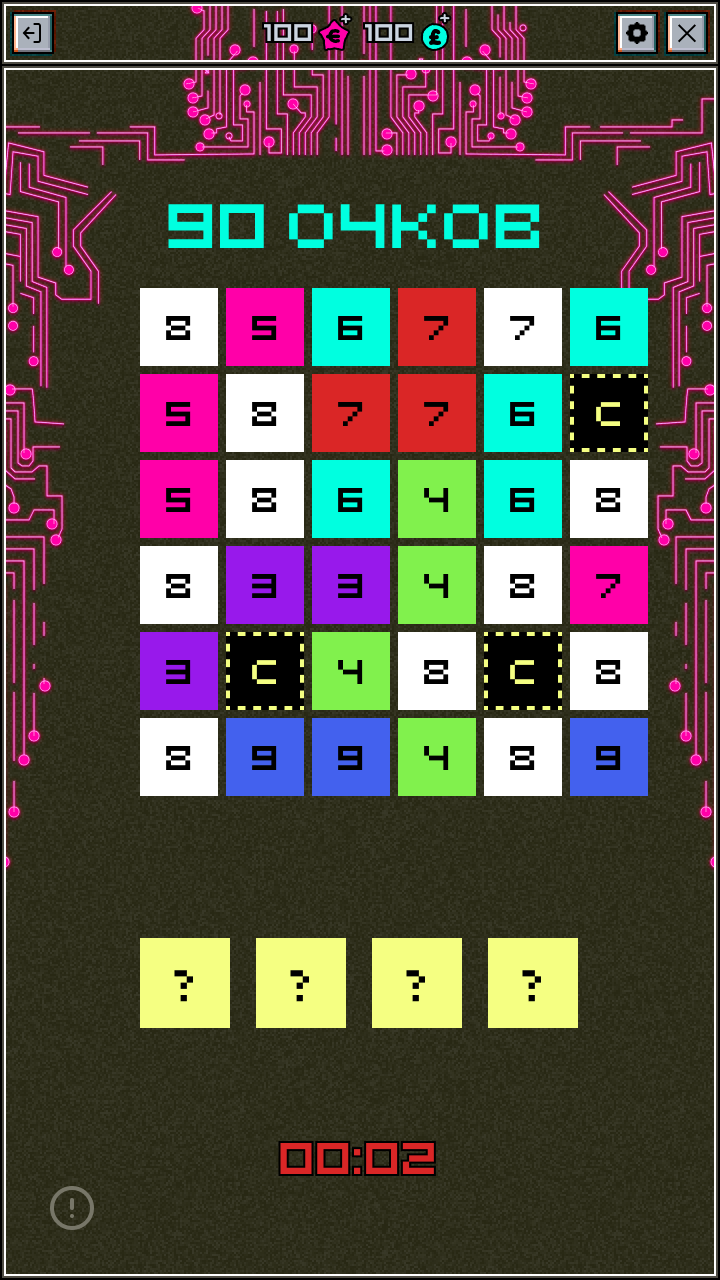 Игра подслушивание. Зажимать экран до тех пор, пока шкала прослушки полностью не заполнится. Если вдруг игрок попал в поле зрения, проигрыш.Система наград за каждодневный вход в игру. Прогресс сбрасывается если игрок пропускает хотя бы один день. На 8 день, прогресс начинается сначала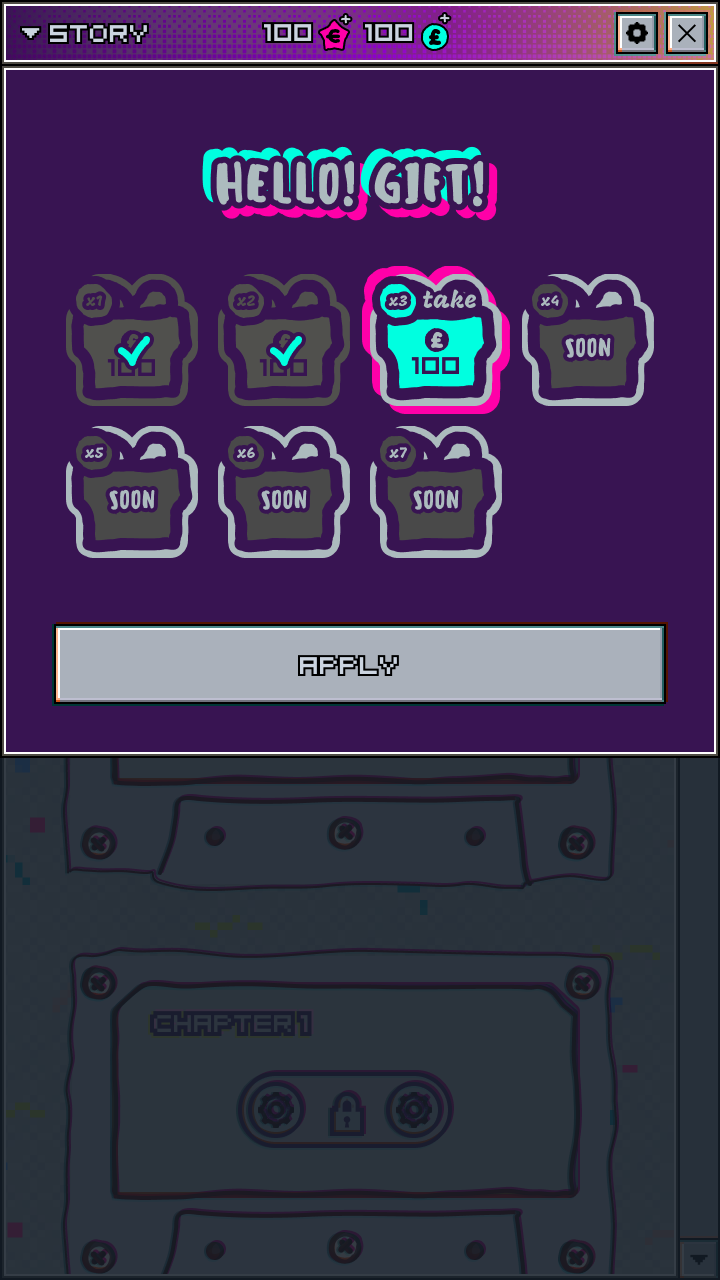 Рулетка. 4 награды, с разным шансов выпадения.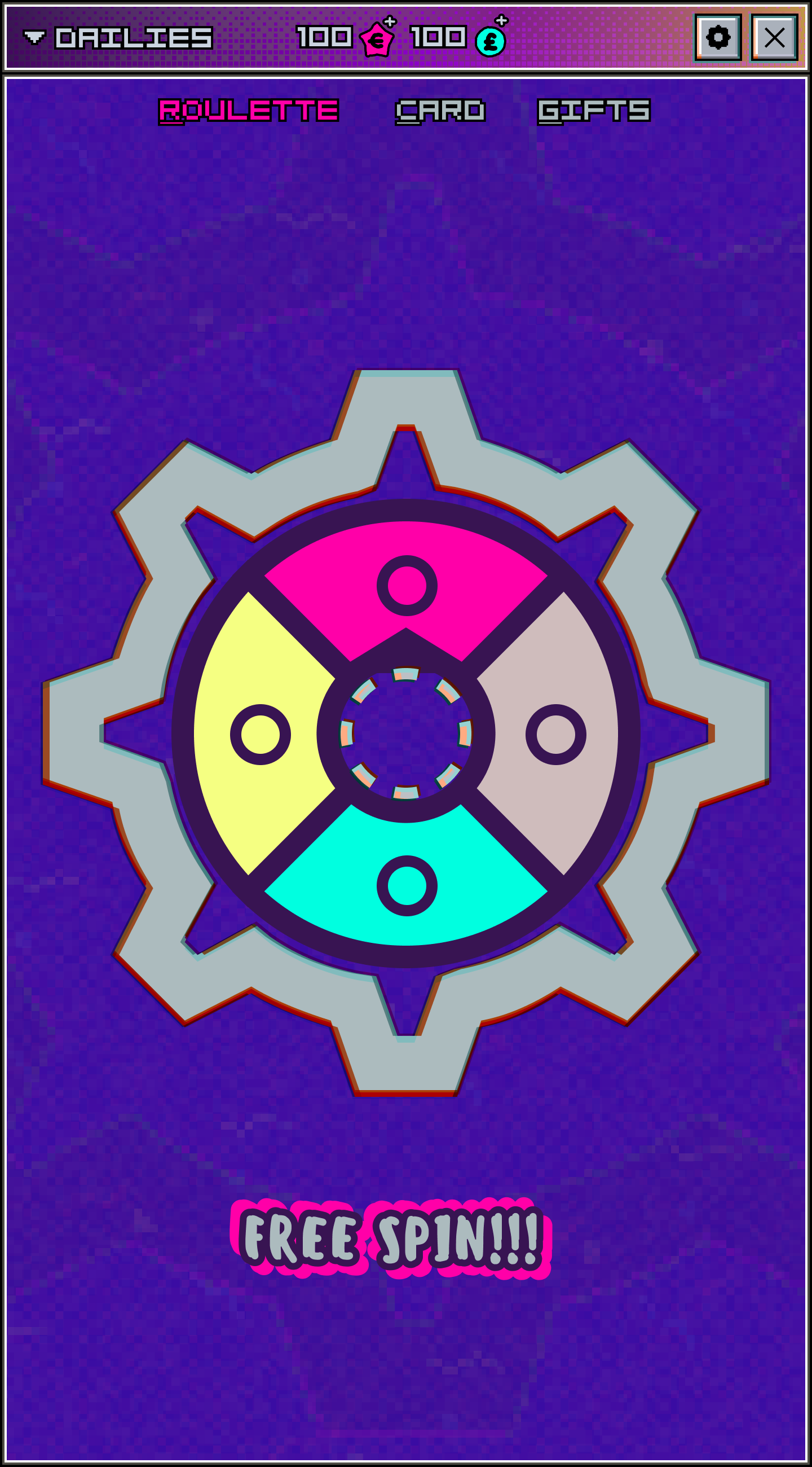 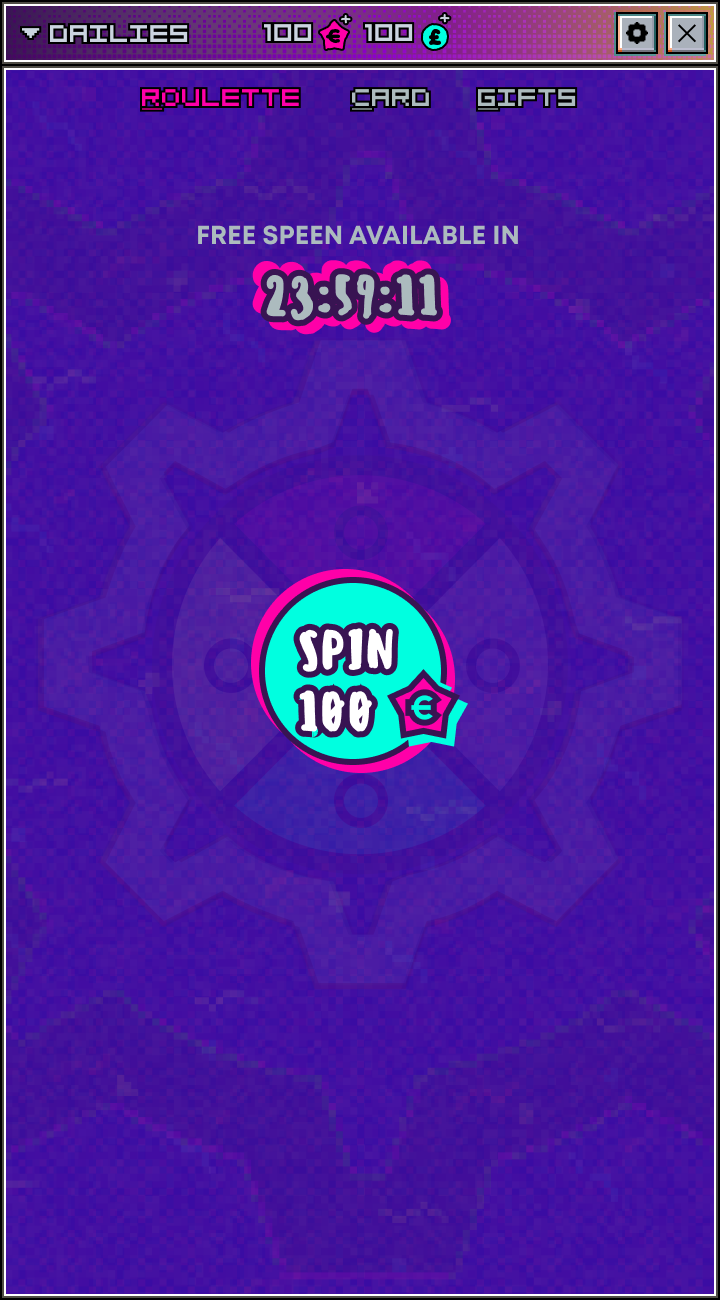 Генерируемый список глав. Глава может быть открыта или закрыта.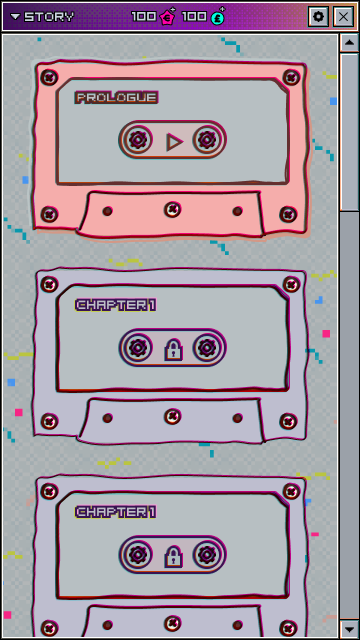 Генерируемый список карточек. У карточки есть дата открытия, само фото и описание.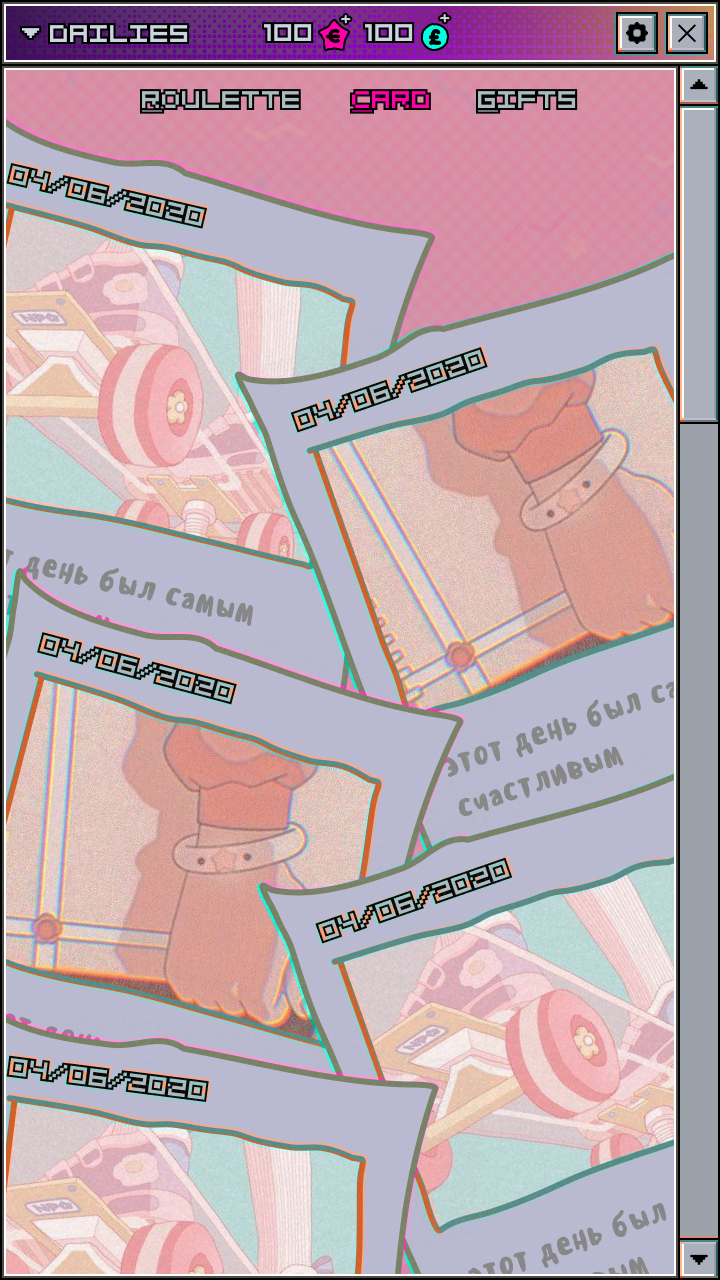 Разработка магазина.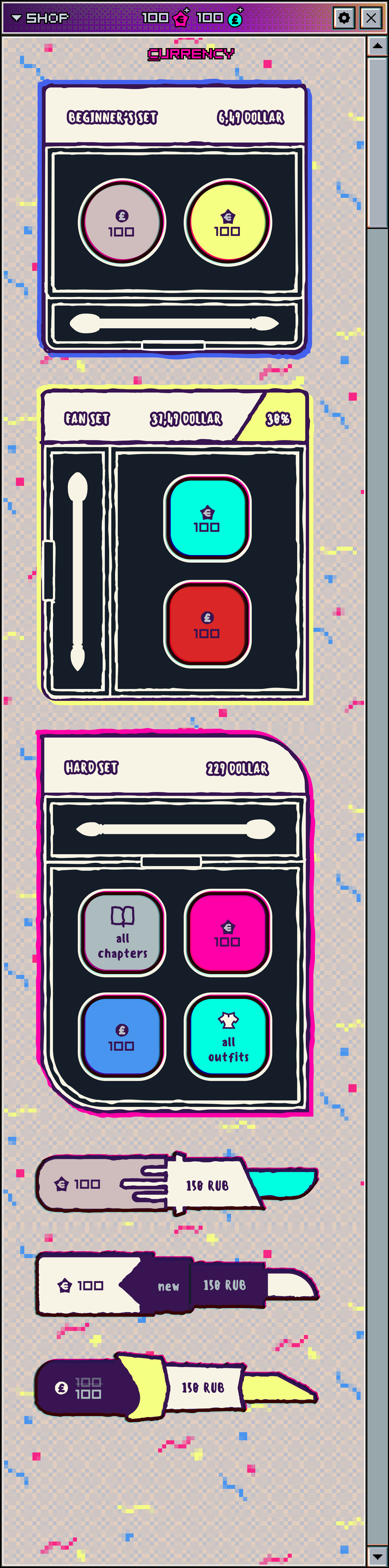 Настройки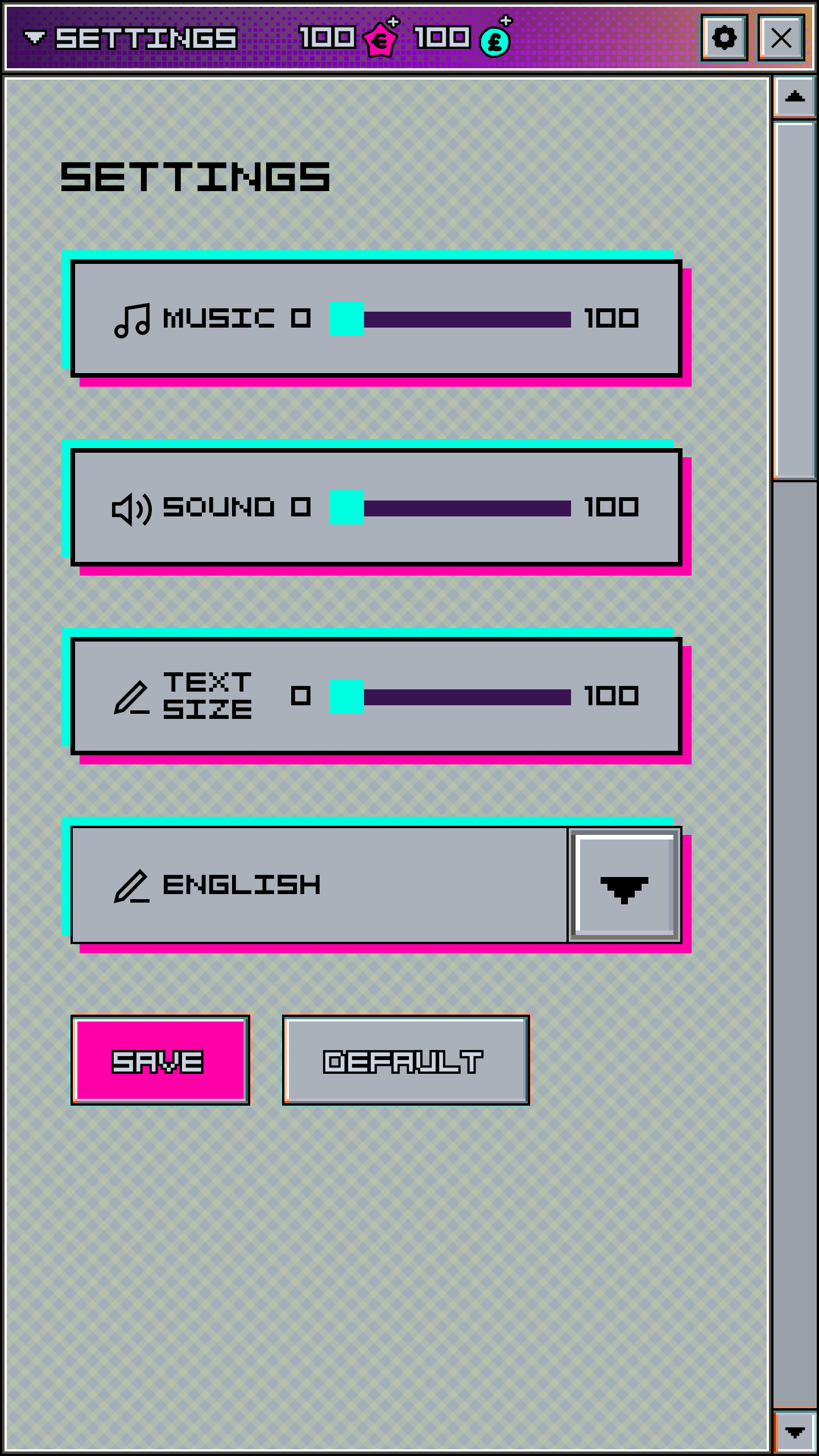 Посмотреть что можно сделать по оптимизации. При большом количестве спрайтов в игре, она вылетает.Загрузочный экран.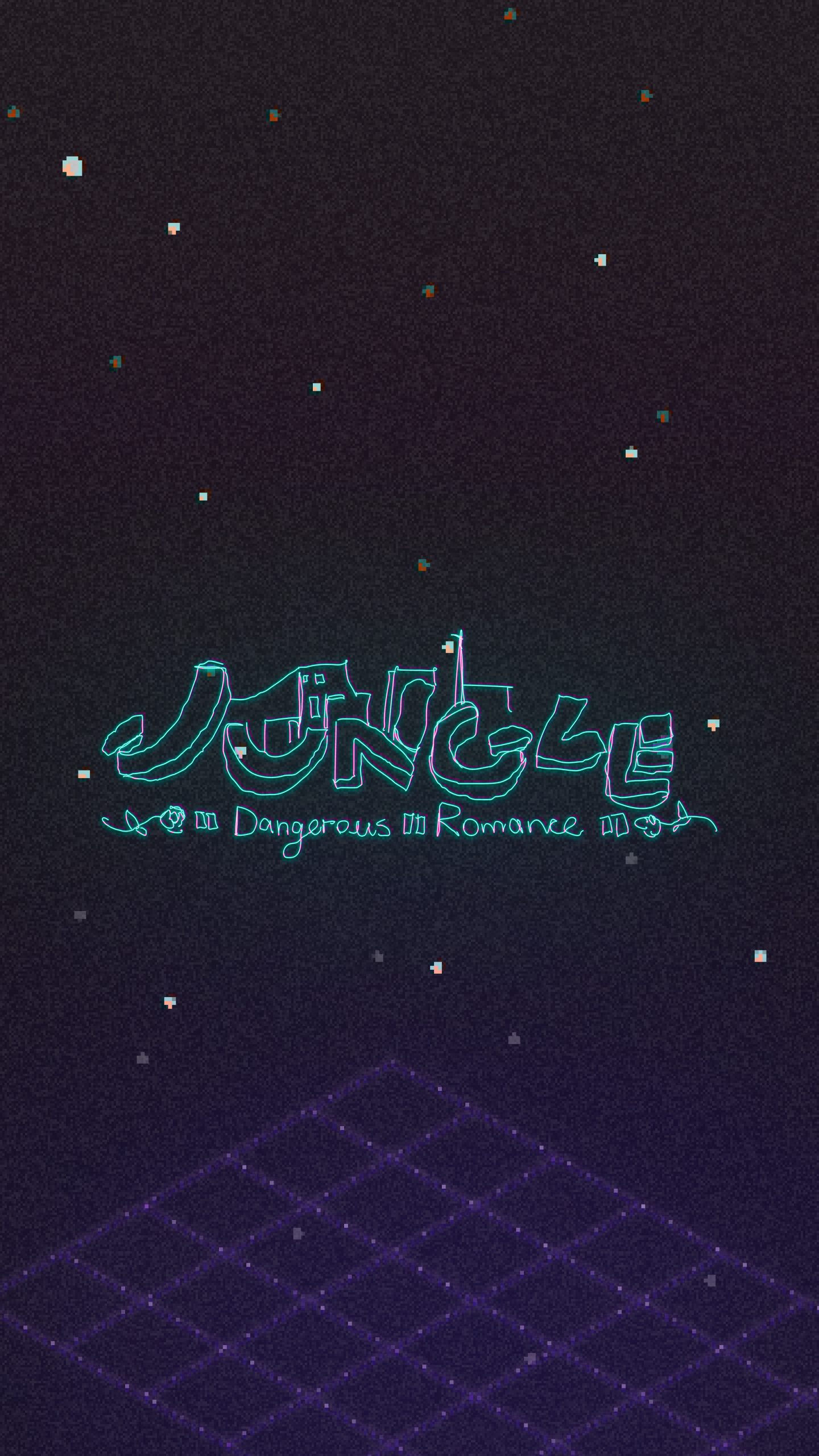 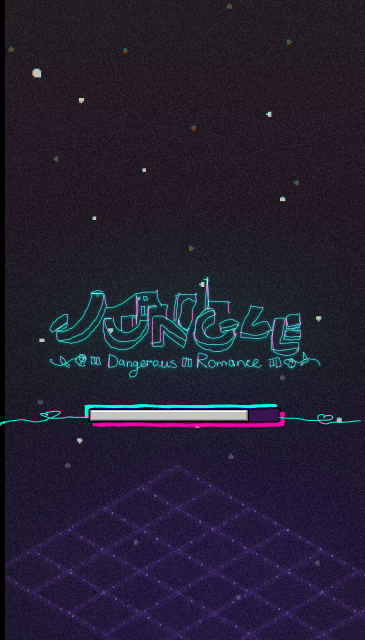 